Annex 2c: Pupil premium strategy statement (primary)Summary informationSummary informationSummary informationSummary informationSummary informationSummary informationSchoolSt Anthony’s RC Primary SchoolSt Anthony’s RC Primary SchoolSt Anthony’s RC Primary SchoolSt Anthony’s RC Primary SchoolSt Anthony’s RC Primary SchoolAcademic Year2018/19Total PP budget£40,920Date of most recent PP ReviewTotal number of pupilsNumber of pupils eligible for PP36Date for next internal review of this strategyCurrent attainment Current attainment Current attainment Current attainment Current attainment Current attainment In this cohort several children eligible for Pupil Premium also had significant learning needs.In this cohort several children eligible for Pupil Premium also had significant learning needs.In this cohort several children eligible for Pupil Premium also had significant learning needs.Pupils eligible for PP (your school)Pupils eligible for PP (your school)Pupils not eligible for PP (national average) % achieving Expected or above in reading, writing & maths equivalent)% achieving Expected or above in reading, writing & maths equivalent)% achieving Expected or above in reading, writing & maths equivalent)86%Progress in ReadingProgress in ReadingProgress in Reading0Progress in WritingProgress in WritingProgress in Writing0Progress in MathematicsProgress in MathematicsProgress in Mathematics0Barriers to future attainment (for pupils eligible for PP)Barriers to future attainment (for pupils eligible for PP)Barriers to future attainment (for pupils eligible for PP)Barriers to future attainment (for pupils eligible for PP)Barriers to future attainment (for pupils eligible for PP)Barriers to future attainment (for pupils eligible for PP)In-school barriers (issues to be addressed in school, such as poor oral language skills)In-school barriers (issues to be addressed in school, such as poor oral language skills)In-school barriers (issues to be addressed in school, such as poor oral language skills)In-school barriers (issues to be addressed in school, such as poor oral language skills)In-school barriers (issues to be addressed in school, such as poor oral language skills)In-school barriers (issues to be addressed in school, such as poor oral language skills)Poor speaking and listening skills and basic mathematical skillsPoor speaking and listening skills and basic mathematical skillsPoor speaking and listening skills and basic mathematical skillsPoor speaking and listening skills and basic mathematical skills SEN needs SEN needs SEN needs SEN needsC.C.Limited vocabulary and comprehension skillsLimited vocabulary and comprehension skillsLimited vocabulary and comprehension skillsLimited vocabulary and comprehension skillsExternal barriers (issues which also require action outside school, such as low attendance rates)External barriers (issues which also require action outside school, such as low attendance rates)External barriers (issues which also require action outside school, such as low attendance rates)External barriers (issues which also require action outside school, such as low attendance rates)External barriers (issues which also require action outside school, such as low attendance rates)External barriers (issues which also require action outside school, such as low attendance rates)D. D. AttendanceAttendanceAttendanceAttendanceDesired outcomes (Desired outcomes and how they will be measured)Desired outcomes (Desired outcomes and how they will be measured)Desired outcomes (Desired outcomes and how they will be measured)Desired outcomes (Desired outcomes and how they will be measured)Success criteria Success criteria Children eligible for Pupil Premium will have achievement at least in line with national standards at KS2Children eligible for Pupil Premium will have achievement at least in line with national standards at KS2Children eligible for Pupil Premium will have achievement at least in line with national standards at KS2Standards in line with nationalStandards in line with nationalKS1 standards will be at least  in line with national for expected for children eligible for Pupil PremiumKS1 standards will be at least  in line with national for expected for children eligible for Pupil PremiumKS1 standards will be at least  in line with national for expected for children eligible for Pupil PremiumKS1 standards in line with nationalKS1 standards in line with nationalPhonics Scores in Year 1 continue to be above national standardsPhonics Scores in Year 1 continue to be above national standardsPhonics Scores in Year 1 continue to be above national standardsPhonics standards above nationalPhonics standards above nationalProgress will at least be in line with national standards at end of KS2Progress will at least be in line with national standards at end of KS2Progress will at least be in line with national standards at end of KS2All children make at least average progressAll children make at least average progressPlanned expenditure Planned expenditure Planned expenditure Planned expenditure Planned expenditure Planned expenditure Planned expenditure Academic yearAcademic year2018/192018/192018/192018/192018/19The three headings below enable schools to demonstrate how they are using the Pupil Premium to improve classroom pedagogy, provide targeted support and support whole school strategiesThe three headings below enable schools to demonstrate how they are using the Pupil Premium to improve classroom pedagogy, provide targeted support and support whole school strategiesThe three headings below enable schools to demonstrate how they are using the Pupil Premium to improve classroom pedagogy, provide targeted support and support whole school strategiesThe three headings below enable schools to demonstrate how they are using the Pupil Premium to improve classroom pedagogy, provide targeted support and support whole school strategiesThe three headings below enable schools to demonstrate how they are using the Pupil Premium to improve classroom pedagogy, provide targeted support and support whole school strategiesThe three headings below enable schools to demonstrate how they are using the Pupil Premium to improve classroom pedagogy, provide targeted support and support whole school strategiesThe three headings below enable schools to demonstrate how they are using the Pupil Premium to improve classroom pedagogy, provide targeted support and support whole school strategiesQuality of teaching for allQuality of teaching for allQuality of teaching for allQuality of teaching for allQuality of teaching for allQuality of teaching for allQuality of teaching for allDesired outcomeChosen action / approachChosen action / approachWhat is the evidence and rationale for this choice?How will you ensure it is implemented well?Staff leadWhen will you review implementation?A, BAdditional teaching assistant in EYFSAdditional teaching assistant in EYFSChildren enter EYFS with knowledge and skills well below expected. Early intervention has been successful in ensuring excellent progress.Monitoring of progress from baseline assessmentsDLGDecember, March, JulyPupil Progress ReviewsA,B,DEmbed school Reading Programme across KS2 and develop in KS1Embed school Reading Programme across KS2 and develop in KS1Children’s confidence and independent learning with a real focus ensures that reading, writing and presenting skills are developed and refinedEvaluate and monitor programmeLWDecember and JulyA, B, C, DREPLYREPLYAdditional Teaching assistants inREPLY ALL FORWARD KS 2REPLYREPLYAdditional Teaching assistants inREPLY ALL FORWARD KS 2Additional adults allow more targeted group work in classMonitor Teaching and LearningLWDecember, March, JulyPupil Progress ReviewsA,B,DWhole school focus on maths Calculation skillsMany thanks for your occupational health referral for Michelle Reinke  An appointment has therefore been made for: Monday 16th January 2017 at 11:00am We will now write to the employee at their home address to give them full details. The Occupational Health professional’s time is very limited and very expensive. We therefore ask for your co-operation to ensure the employee attends their appointment. We currently have a 20% ‘no show’ rate, which wastes resources and slows down the medical assessment process, hence this appeal for your co-operation.If the employee is at work, please ensure the appointment is in their calendar/ diary and remind them of the importance of attendance. If they are absent from work, please ensure you maintain a dialogue with them, and again remind them of the appointment.If they do have to cancel the appointment please ensure that the occupational health unit are given advance notice, so we can try to fill that slot with someone on our waiting list If 2 appointments are missed without good reason, then the manager will need to make a decision on the next course of action required, without reference to a medical report. It is in the interests of the employee to keep the appointment with Occupational Health and have the opportunity to discuss their condition, so please do all you can to encourage them to attend.Kind regardsSharon HowellOccupational Health AdministratorOccupational Health Unit0208 313 4383REPLY ALL FORWARD CONTINUE EDITING DISCARD Mark as unread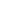 CEX Occupational Health (Group) <CEXOCCU@bromley.gov.uk> Tue 10/01/2017 16:45InboxDear LornaMany thanks for your occupational health referral for Michelle Reinke  An appointment has therefore been made for: Monday 16th January 2017 at 11:00am We will now write to the employee at their home address to give them full details. The Occupational Health professional’s time is very limited and very expensive. We therefore ask for your co-operation to ensure the employee attends their appointment. We currently have a 20% ‘no show’ rate, which wastes resources and slows down the medical assessment process, hence this appeal for your co-operation.If the employee is at work, please ensure the appointment is in their calendar/ diary and remind them of the importance of attendance. If they are absent from work, please ensure you maintain a dialogue with them, and again remind them of the appointment.If they do have to cancel the appointment please ensure that the occupational health unit are given advance notice, so we can try to fill that slot with someone on our waiting list If 2 appointments are missed without good reason, then the manager will need to make a decision on the next course of action required, without reference to a medical report. It is in the interests of the employee to keep the appointment with Occupational Health and have the opportunity to discuss their condition, so please do all you can to encourage them to attend.Kind regardsSharon HowellOccupational Health AdministratorOccupational Health Unit0208 313 4383Whole school focus on maths Calculation skillsMany thanks for your occupational health referral for Michelle Reinke  An appointment has therefore been made for: Monday 16th January 2017 at 11:00am We will now write to the employee at their home address to give them full details. The Occupational Health professional’s time is very limited and very expensive. We therefore ask for your co-operation to ensure the employee attends their appointment. We currently have a 20% ‘no show’ rate, which wastes resources and slows down the medical assessment process, hence this appeal for your co-operation.If the employee is at work, please ensure the appointment is in their calendar/ diary and remind them of the importance of attendance. If they are absent from work, please ensure you maintain a dialogue with them, and again remind them of the appointment.If they do have to cancel the appointment please ensure that the occupational health unit are given advance notice, so we can try to fill that slot with someone on our waiting list If 2 appointments are missed without good reason, then the manager will need to make a decision on the next course of action required, without reference to a medical report. It is in the interests of the employee to keep the appointment with Occupational Health and have the opportunity to discuss their condition, so please do all you can to encourage them to attend.Kind regardsSharon HowellOccupational Health AdministratorOccupational Health Unit0208 313 4383REPLY ALL FORWARD CONTINUE EDITING DISCARD Mark as unreadCEX Occupational Health (Group) <CEXOCCU@bromley.gov.uk> Tue 10/01/2017 16:45InboxDear LornaMany thanks for your occupational health referral for Michelle Reinke  An appointment has therefore been made for: Monday 16th January 2017 at 11:00am We will now write to the employee at their home address to give them full details. The Occupational Health professional’s time is very limited and very expensive. We therefore ask for your co-operation to ensure the employee attends their appointment. We currently have a 20% ‘no show’ rate, which wastes resources and slows down the medical assessment process, hence this appeal for your co-operation.If the employee is at work, please ensure the appointment is in their calendar/ diary and remind them of the importance of attendance. If they are absent from work, please ensure you maintain a dialogue with them, and again remind them of the appointment.If they do have to cancel the appointment please ensure that the occupational health unit are given advance notice, so we can try to fill that slot with someone on our waiting list If 2 appointments are missed without good reason, then the manager will need to make a decision on the next course of action required, without reference to a medical report. It is in the interests of the employee to keep the appointment with Occupational Health and have the opportunity to discuss their condition, so please do all you can to encourage them to attend.Kind regardsSharon HowellOccupational Health AdministratorOccupational Health Unit0208 313 4383KS1 standards in maths are only just in line with national and more focus is required.Whole school focus- teachers and teaching assistants. MonitorLW HO,CTermly monitoringTotal budgeted costTotal budgeted costTotal budgeted costTotal budgeted costTotal budgeted costTotal budgeted cost£15,000Targeted supportTargeted supportTargeted supportTargeted supportTargeted supportTargeted supportTargeted supportDesired outcomeChosen action / approachChosen action / approachWhat is the evidence and rationale for this choice?How will you ensure it is implemented well?Staff leadWhen will you review implementation?A, DBooster Classes Year 6 English and MathsBooster Classes Year 6 English and MathsTargeted children require additional support in a small groupOutstanding Teachers to provide sessionsJSJuly 2017CPhonics Catch UpPhonics Catch UpExcellent track history of improvements in Phonics resultsMonitoring and Tracking of progressLWNovember, March and JuneB, C,EAL Specialist TeacherEAL Specialist TeacherMajority of learners in school have EAL. EAL learners have a track record of excellent achievementMonitoring and PP ReviewsCHDecember, March, JulyPupil Progress ReviewsA, B, DExtension and support classes for mathematicsExtension and support classes for mathematicsBasic skills in mathematics are a school focus- focus also on more ableMonitoring and PP ReviewsLWDecember, March, JulyPupil Progress ReviewsB, CSocial Skills & Speech and Language groupsSocial Skills & Speech and Language groupsMany children with SEN have social communication or speech and language needsMonitoring and PP ReviewsCHDecember, March, JulyPupil Progress ReviewsTotal budgeted costTotal budgeted costTotal budgeted costTotal budgeted costTotal budgeted costTotal budgeted cost£22,000Other approachesOther approachesOther approachesOther approachesOther approachesOther approachesOther approachesDesired outcomeChosen action / approachChosen action / approachWhat is the evidence and rationale for this choice?How will you ensure it is implemented well?Staff leadWhen will you review implementation?A, B, C, DImprove attendanceLearning Mentor- focus on attendanceLearning Mentor- focus on attendanceMany children eligible for PP also have poor attendanceMonitor and track attendanceKVHalf TermlyA, B, C, DLunch time supportLunch time supportNurture groups at lunchtime ensure children with emotional needs have supportMonitor and evaluate provision KVDecember, March, JulyPupil Progress ReviewsTotal budgeted costTotal budgeted costTotal budgeted costTotal budgeted costTotal budgeted costTotal budgeted cost£3,920Review of expenditure Review of expenditure Review of expenditure Review of expenditure Review of expenditure Previous Academic YearPrevious Academic Year2017/182017/182017/18Quality of teaching for allQuality of teaching for allQuality of teaching for allQuality of teaching for allQuality of teaching for allDesired outcomeChosen action / approachEstimated impact: Did you meet the success criteria? Include impact on pupils not eligible for PP, if appropriate.Lessons learned (and whether you will continue with this approach)CostA, BAdditional teaching assistant in EYFS59% of children achieved expected at end of EYFS when only 8% were expected at baselineGood value for money and gives the children the best possible start which allows them to make at least good progress in Year 1£8000A,DArt of Possibilities- Partnership with IOEChildren had opportunity to present to an audience; to use and develop their speaking and listening skills.Positive impact on all areas- SATs results improved, social skills and readiness for secondary school.£1000A, B, C, DREPLYREPLYAdditional Teaching assistants inREPLY ALL FORWARD KS1 & 2Standards will be at least in line with nationalKS2 standards improved significantly and are above average. Combined Reading, Writing , Maths increased from 60% to 86%£16000A,B,DWhole school focus on vocabulary across the curriculumCONTINUE EDITING DISCARD RAP Reading ProgrammeMany thanks for your occupational health referral for Michelle Reinke  An appointment has therefore been made for: Monday 16th January 2017 at 11:00am We will now write to the employee at their home address to give them full details. The Occupational Health professional’s time is very limited and very expensive. We therefore ask for your co-operation to ensure the employee attends their appointment. We currently have a 20% ‘no show’ rate, which wastes resources and slows down the medical assessment process, hence this appeal for your co-operation.If the employee is at work, please ensure the appointment is in their calendar/ diary and remind them of the importance of attendance. If they are absent from work, please ensure you maintain a dialogue with them, and again remind them of the appointment.If they do have to cancel the appointment please ensure that the occupational health unit are given advance notice, so we can try to fill that slot with someone on our waiting list If 2 appointments are missed without good reason, then the manager will need to make a decision on the next course of action required, without reference to a medical report. It is in the interests of the employee to keep the appointment with Occupational Health and have the opportunity to discuss their condition, so please do all you can to encourage them to attend.Kind regardsSharon HowellOccupational Health AdministratorOccupational Health Unit0208 313 4383REPLY ALL FORWARD CONTINUE EDITING DISCARD Mark as unreadCEX Occupational Health (Group) <CEXOCCU@bromley.gov.uk> Tue 10/01/2017 16:45InboxDear LornaMany thanks for your occupational health referral for Michelle Reinke  An appointment has therefore been made for: Monday 16th January 2017 at 11:00am We will now write to the employee at their home address to give them full details. The Occupational Health professional’s time is very limited and very expensive. We therefore ask for your co-operation to ensure the employee attends their appointment. We currently have a 20% ‘no show’ rate, which wastes resources and slows down the medical assessment process, hence this appeal for your co-operation.If the employee is at work, please ensure the appointment is in their calendar/ diary and remind them of the importance of attendance. If they are absent from work, please ensure you maintain a dialogue with them, and again remind them of the appointment.If they do have to cancel the appointment please ensure that the occupational health unit are given advance notice, so we can try to fill that slot with someone on our waiting list If 2 appointments are missed without good reason, then the manager will need to make a decision on the next course of action required, without reference to a medical report. It is in the interests of the employee to keep the appointment with Occupational Health and have the opportunity to discuss their condition, so please do all you can to encourage them to attend.Kind regardsSharon HowellOccupational Health AdministratorOccupational Health Unit0208 313 4383Standards in Reading will increase across the schoolKS2 standards in reading increased to 95%(only child not to achieve expected standard started with us 1 month before Year 6 SATs)£1000Targeted supportTargeted supportTargeted supportTargeted supportTargeted supportDesired outcomeChosen action / approachEstimated impact: Did you meet the success criteria? Include impact on pupils not eligible for PP, if appropriate.Lessons learned (and whether you will continue with this approach)CostA, DBooster Classes Year 6 English and MathsStandards in Reading and maths to increaseStandards increased significantly in Reading and overall combined increased from 60% to 86%£1000CPhonics Catch UpYear 1 phonics result continues to be above averageStandards in phonics have been maintained and continue to be above average£4000B, C,EAL Specialist TeacherEnsure that EAL is not a barrier to high achievement- focus on reading and comprehensionEAL learners make excellent progress. Good value for money£8000A, B, DExtension and support classes for mathematicsAll children make good progress in maths- focus on Year 4 as high number of PP and low starting pointsYear 4 cohort has made excellent progress. Continue to target children for extension and support£8000B, CSocial Skills & Speech and Language groupsSpeaking and listening skills will improve and this will have a positive impact on achievement across the curriculum.£1000Other approachesOther approachesOther approachesOther approachesOther approachesDesired outcomeChosen action / approachEstimated impact: Did you meet the success criteria? Include impact on pupils not eligible for PP, if appropriate.Lessons learned (and whether you will continue with this approach)CostA, B, C, DImprove attendanceLearning Mentor- focus on attendanceAttendance improved for whole school but still an issue for some disadvantaged childrenExternal issues impacted negatively on attendance of some children. Continue with targeted support and hold parents to account earlier£3000A, B, C, DLunch time supportSupport at lunch times enables targeted children to remain focussed and they are ready for learningContinue with support£3000Additional detailIn this section you can annex or refer to additional information which you have used to support the sections above.Year 6 SATs results and school progress measuresSchool DataData DashboardSchool tracking data for attendance, behaviour and learningEYFS, Year 1 Phonics and KS1 dataMobility and EAL learners